OKRESNÍ SDRUŽENÍ ČESKÉ UNIE SPORTU ČESKÝ KRUMLOV z.s.PRO – SPORT ČK     o.p.s.ČESKOKRUMLOVSKÝ  DENÍK Vás  co  nejsrdečněji  zvou  na  slavnostní   vyhlášení NEJÚSPĚŠNĚJŠÍCH SPORTOVCŮ ČESKOKRUMLOVSKA ZA    ROK    2021ÚTERÝ  22. února 2022   v   17.00 hodinOficiální částPROSTORY  PROKYŠOVA  SÁLU Prelatura, Horní ulice, Č. Krumlovpřátelské posezeníPROSTORY  PROKYŠOVA  SÁLU Prelatura, Horní ulice, Č. KrumlovIng.  Zuzana   Kyselová                 Martin  Tomka        šéfredaktorka  Českokrumlovského deníku               ředitel  PRO-SPORT ČK  o.p.s.   Hana  Vondroušovápředseda OS ČUS ČK  z.s.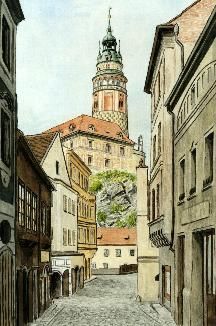 